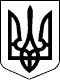 УКРАЇНАСАМГОРОДОЦЬКА СІЛЬСЬКА РАДАВІННИЦЬКОЇ ОБЛАСТІ20 сесія 8 скликання13 січня 2022 року                                                                        село Самгородок				Проект Р І Ш Е Н Н Я №  / 20 - 8Про  передачу водогону обслуговуючому кооперативу «Самгородоцьке Джерело» 	Керуючись статтями 26, 60 Закону України «Про місцеве самоврядування в Україні», враховуючи клопотання обслуговуючого кооперативу «Самгородоцьке Джерело», сесія Самгородоцької сільської радиВ И Р І Ш И Л А:Передати обслуговуючому кооперативу «Самгородоцьке Джерело:- артезіанську свердловину села Самгородок №б/н, паспорт на неї та електротехнічне обладнання (шафа управління, електролічильник);- водогінну мережу села Самгородок , загальною протяжністю .;- будівельно-технічну документацію, експертний звіт та технічний нагляд по водогону.Кошти Самгородоцької сільської ради на виготовлення будівельно-технічної документації, експертний звіт та технічний нагляд по вуличному водогону віднести на фактичні видатки.Контроль за виконанням покласти на постійну комісію з питань комунальної власності, житлово-комунального господарства, енергозбереження та транспорту (Ткач В.В.). Сільський голова                                     С.Я. Лановик                                                                       Шевчук Л.Ф.Олійник Н.Л.Савчук Ю.В.Ткач В.В.